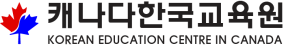 Intensive Korean Camp ApplicationIntensive Korean Camp ApplicationIntensive Korean Camp ApplicationIntensive Korean Camp ApplicationIntensive Korean Camp ApplicationIntensive Korean Camp ApplicationIntensive Korean Camp ApplicationIntensive Korean Camp ApplicationIntensive Korean Camp ApplicationIntensive Korean Camp ApplicationIntensive Korean Camp ApplicationIntensive Korean Camp Application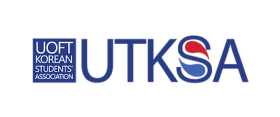 <Personal Info 개인정보><Personal Info 개인정보><Personal Info 개인정보><Personal Info 개인정보><Personal Info 개인정보><Personal Info 개인정보><Personal Info 개인정보><Personal Info 개인정보><Personal Info 개인정보><Personal Info 개인정보><Personal Info 개인정보><Personal Info 개인정보><Personal Info 개인정보><Personal Info 개인정보><Personal Info 개인정보>Name 성함First 이름First 이름First 이름First 이름Last 성Last 성Last 성Last 성Gender 성별□ Male(남)□ Male(남)□ Male(남)□ Male(남)□ Male(남)□ Male(남)□ Male(남)□ Male(남)□ Female(여)□ Female(여)□ Female(여)□ Female(여)□ Female(여)□ Female(여)EmailMobile Phone 휴대전화Mobile Phone 휴대전화Mobile Phone 휴대전화Mobile Phone 휴대전화Address 주소Address 주소Address 주소Address 주소Address 주소Address 주소Address 주소Address 주소Address 주소Address 주소Year of Birth 생년Year of Birth 생년Year of Birth 생년Year of Birth 생년Year of Birth 생년School Information학교 정보School Information학교 정보School Information학교 정보Name of School학교명Name of School학교명Name of School학교명Name of School학교명Name of School학교명Name of School학교명Name of School학교명Grade학년Grade학년Grade학년Name of School Board교육청명Name of School Board교육청명School Information학교 정보School Information학교 정보School Information학교 정보Fluency in Korean (Mark one) 한국어 구사능력Fluency in Korean (Mark one) 한국어 구사능력Fluency in Korean (Mark one) 한국어 구사능력Fluency in Korean (Mark one) 한국어 구사능력Fluency in Korean (Mark one) 한국어 구사능력Fluency in Korean (Mark one) 한국어 구사능력Fluency in Korean (Mark one) 한국어 구사능력Fluency in Korean (Mark one) 한국어 구사능력Fluency in Korean (Mark one) 한국어 구사능력Fluency in Korean (Mark one) 한국어 구사능력Fluency in Korean (Mark one) 한국어 구사능력Fluency in Korean (Mark one) 한국어 구사능력Fluency in Korean (Mark one) 한국어 구사능력Fluency in Korean (Mark one) 한국어 구사능력Fluency in Korean (Mark one) 한국어 구사능력□ None 불가 □ None 불가 □ None 불가 □ None 불가 □ None 불가 □ None 불가 □ None 불가 □ Beginner_high 초급, 상   □ Beginner_low 초급, 하□ Beginner_high 초급, 상   □ Beginner_low 초급, 하□ Beginner_high 초급, 상   □ Beginner_low 초급, 하□ Beginner_high 초급, 상   □ Beginner_low 초급, 하□ Beginner_high 초급, 상   □ Beginner_low 초급, 하□ Beginner_high 초급, 상   □ Beginner_low 초급, 하□ Beginner_high 초급, 상   □ Beginner_low 초급, 하□ Beginner_high 초급, 상   □ Beginner_low 초급, 하□ Intermediate_high 중급, 상  □ Intermediate_low 중급, 하□ Intermediate_high 중급, 상  □ Intermediate_low 중급, 하□ Intermediate_high 중급, 상  □ Intermediate_low 중급, 하□ Intermediate_high 중급, 상  □ Intermediate_low 중급, 하□ Intermediate_high 중급, 상  □ Intermediate_low 중급, 하□ Intermediate_high 중급, 상  □ Intermediate_low 중급, 하□ Intermediate_high 중급, 상  □ Intermediate_low 중급, 하□ Advanced_high 고급, 상 □ Advanced_low 고급, 하□ Advanced_high 고급, 상 □ Advanced_low 고급, 하□ Advanced_high 고급, 상 □ Advanced_low 고급, 하□ Advanced_high 고급, 상 □ Advanced_low 고급, 하□ Advanced_high 고급, 상 □ Advanced_low 고급, 하□ Advanced_high 고급, 상 □ Advanced_low 고급, 하□ Advanced_high 고급, 상 □ Advanced_low 고급, 하□ Advanced_high 고급, 상 □ Advanced_low 고급, 하Choice of Class 과정선택 (Mark one)Choice of Class 과정선택 (Mark one)Choice of Class 과정선택 (Mark one)Choice of Class 과정선택 (Mark one)Choice of Class 과정선택 (Mark one)Choice of Class 과정선택 (Mark one)Choice of Class 과정선택 (Mark one)Choice of Class 과정선택 (Mark one)Choice of Class 과정선택 (Mark one)Choice of Class 과정선택 (Mark one)Choice of Class 과정선택 (Mark one)Choice of Class 과정선택 (Mark one)Choice of Class 과정선택 (Mark one)Choice of Class 과정선택 (Mark one)Choice of Class 과정선택 (Mark one)□ Beginner Korean□ Beginner Korean□ Beginner Korean□ Beginner Korean□ Beginner Korean□ Beginner Korean□ Intermediate Korean□ Intermediate Korean□ Intermediate Korean□ Intermediate Korean□ Intermediate Korean□ Advanced Korean□ Advanced Korean□ Advanced Korean□ Advanced KoreanHealth info 건강 정보Health info 건강 정보Health info 건강 정보Health info 건강 정보Health info 건강 정보Health info 건강 정보Health info 건강 정보Health info 건강 정보Health info 건강 정보Health info 건강 정보Health info 건강 정보Health info 건강 정보Health info 건강 정보Health info 건강 정보Health info 건강 정보*Did you have any health problem, recently? □ Yes □ No*‘If Yes’ → *Dietary restrictions : *Allergies or Medical conditions :*Did you have any health problem, recently? □ Yes □ No*‘If Yes’ → *Dietary restrictions : *Allergies or Medical conditions :*Did you have any health problem, recently? □ Yes □ No*‘If Yes’ → *Dietary restrictions : *Allergies or Medical conditions :*Did you have any health problem, recently? □ Yes □ No*‘If Yes’ → *Dietary restrictions : *Allergies or Medical conditions :*Did you have any health problem, recently? □ Yes □ No*‘If Yes’ → *Dietary restrictions : *Allergies or Medical conditions :*Did you have any health problem, recently? □ Yes □ No*‘If Yes’ → *Dietary restrictions : *Allergies or Medical conditions :*Did you have any health problem, recently? □ Yes □ No*‘If Yes’ → *Dietary restrictions : *Allergies or Medical conditions :*Did you have any health problem, recently? □ Yes □ No*‘If Yes’ → *Dietary restrictions : *Allergies or Medical conditions :*Did you have any health problem, recently? □ Yes □ No*‘If Yes’ → *Dietary restrictions : *Allergies or Medical conditions :*Did you have any health problem, recently? □ Yes □ No*‘If Yes’ → *Dietary restrictions : *Allergies or Medical conditions :*Did you have any health problem, recently? □ Yes □ No*‘If Yes’ → *Dietary restrictions : *Allergies or Medical conditions :*Did you have any health problem, recently? □ Yes □ No*‘If Yes’ → *Dietary restrictions : *Allergies or Medical conditions :*Did you have any health problem, recently? □ Yes □ No*‘If Yes’ → *Dietary restrictions : *Allergies or Medical conditions :*Did you have any health problem, recently? □ Yes □ No*‘If Yes’ → *Dietary restrictions : *Allergies or Medical conditions :*Did you have any health problem, recently? □ Yes □ No*‘If Yes’ → *Dietary restrictions : *Allergies or Medical conditions :Emergency ContactEmergency ContactEmergency ContactEmergency ContactEmergency ContactEmergency ContactEmergency ContactEmergency ContactEmergency ContactEmergency ContactEmergency ContactEmergency ContactEmergency ContactEmergency ContactEmergency Contact Name 이름Mobile Phone 휴대전화Mobile Phone 휴대전화Mobile Phone 휴대전화Mobile Phone 휴대전화What is your motivation in applying for this program?What is your motivation in applying for this program?What is your motivation in applying for this program?What is your motivation in applying for this program?What is your motivation in applying for this program?What is your motivation in applying for this program?What is your motivation in applying for this program?What is your motivation in applying for this program?How did you learn about this program?How did you learn about this program?How did you learn about this program?How did you learn about this program?How did you learn about this program?How did you learn about this program?How did you learn about this program?How did you learn about this program?□ Website     □ Friends   □ Newspaper □ YouTube/Facebook   □ Web site  □ Other□ Website     □ Friends   □ Newspaper □ YouTube/Facebook   □ Web site  □ Other□ Website     □ Friends   □ Newspaper □ YouTube/Facebook   □ Web site  □ Other□ Website     □ Friends   □ Newspaper □ YouTube/Facebook   □ Web site  □ Other□ Website     □ Friends   □ Newspaper □ YouTube/Facebook   □ Web site  □ Other□ Website     □ Friends   □ Newspaper □ YouTube/Facebook   □ Web site  □ Other□ Website     □ Friends   □ Newspaper □ YouTube/Facebook   □ Web site  □ Other나,                          (학부모/ 보호자)는                         (학생)에 대한 모든 법적인 책임을 지겠습니다. 나는 나의 자녀가 부주의로 인하여 발생하는 모든 사고나 재해에 대해서 캐나다한국교육원과 UTKSA에 책임을 묻지 않겠습니다. I,                       (Parent/ Guardian) have legal responsibility for                  (student).                  I give permission for his/ her participation in the Intensive Korean Camp offered by Korean Education Centre and UTKSA. I have read and understand the above agreement. I release and agree to indemnify and hold harmless the Korean Education Centre and associated persons from any and all liabilities for injury or damage to the above student while participating in programs arising from the negligence of the Korean Education Centre and associated persons.나,                          (학부모/ 보호자)는                         (학생)에 대한 모든 법적인 책임을 지겠습니다. 나는 나의 자녀가 부주의로 인하여 발생하는 모든 사고나 재해에 대해서 캐나다한국교육원과 UTKSA에 책임을 묻지 않겠습니다. I,                       (Parent/ Guardian) have legal responsibility for                  (student).                  I give permission for his/ her participation in the Intensive Korean Camp offered by Korean Education Centre and UTKSA. I have read and understand the above agreement. I release and agree to indemnify and hold harmless the Korean Education Centre and associated persons from any and all liabilities for injury or damage to the above student while participating in programs arising from the negligence of the Korean Education Centre and associated persons.나,                          (학부모/ 보호자)는                         (학생)에 대한 모든 법적인 책임을 지겠습니다. 나는 나의 자녀가 부주의로 인하여 발생하는 모든 사고나 재해에 대해서 캐나다한국교육원과 UTKSA에 책임을 묻지 않겠습니다. I,                       (Parent/ Guardian) have legal responsibility for                  (student).                  I give permission for his/ her participation in the Intensive Korean Camp offered by Korean Education Centre and UTKSA. I have read and understand the above agreement. I release and agree to indemnify and hold harmless the Korean Education Centre and associated persons from any and all liabilities for injury or damage to the above student while participating in programs arising from the negligence of the Korean Education Centre and associated persons.나,                          (학부모/ 보호자)는                         (학생)에 대한 모든 법적인 책임을 지겠습니다. 나는 나의 자녀가 부주의로 인하여 발생하는 모든 사고나 재해에 대해서 캐나다한국교육원과 UTKSA에 책임을 묻지 않겠습니다. I,                       (Parent/ Guardian) have legal responsibility for                  (student).                  I give permission for his/ her participation in the Intensive Korean Camp offered by Korean Education Centre and UTKSA. I have read and understand the above agreement. I release and agree to indemnify and hold harmless the Korean Education Centre and associated persons from any and all liabilities for injury or damage to the above student while participating in programs arising from the negligence of the Korean Education Centre and associated persons.나,                          (학부모/ 보호자)는                         (학생)에 대한 모든 법적인 책임을 지겠습니다. 나는 나의 자녀가 부주의로 인하여 발생하는 모든 사고나 재해에 대해서 캐나다한국교육원과 UTKSA에 책임을 묻지 않겠습니다. I,                       (Parent/ Guardian) have legal responsibility for                  (student).                  I give permission for his/ her participation in the Intensive Korean Camp offered by Korean Education Centre and UTKSA. I have read and understand the above agreement. I release and agree to indemnify and hold harmless the Korean Education Centre and associated persons from any and all liabilities for injury or damage to the above student while participating in programs arising from the negligence of the Korean Education Centre and associated persons.나,                          (학부모/ 보호자)는                         (학생)에 대한 모든 법적인 책임을 지겠습니다. 나는 나의 자녀가 부주의로 인하여 발생하는 모든 사고나 재해에 대해서 캐나다한국교육원과 UTKSA에 책임을 묻지 않겠습니다. I,                       (Parent/ Guardian) have legal responsibility for                  (student).                  I give permission for his/ her participation in the Intensive Korean Camp offered by Korean Education Centre and UTKSA. I have read and understand the above agreement. I release and agree to indemnify and hold harmless the Korean Education Centre and associated persons from any and all liabilities for injury or damage to the above student while participating in programs arising from the negligence of the Korean Education Centre and associated persons.나,                          (학부모/ 보호자)는                         (학생)에 대한 모든 법적인 책임을 지겠습니다. 나는 나의 자녀가 부주의로 인하여 발생하는 모든 사고나 재해에 대해서 캐나다한국교육원과 UTKSA에 책임을 묻지 않겠습니다. I,                       (Parent/ Guardian) have legal responsibility for                  (student).                  I give permission for his/ her participation in the Intensive Korean Camp offered by Korean Education Centre and UTKSA. I have read and understand the above agreement. I release and agree to indemnify and hold harmless the Korean Education Centre and associated persons from any and all liabilities for injury or damage to the above student while participating in programs arising from the negligence of the Korean Education Centre and associated persons.나,                          (학부모/ 보호자)는                         (학생)에 대한 모든 법적인 책임을 지겠습니다. 나는 나의 자녀가 부주의로 인하여 발생하는 모든 사고나 재해에 대해서 캐나다한국교육원과 UTKSA에 책임을 묻지 않겠습니다. I,                       (Parent/ Guardian) have legal responsibility for                  (student).                  I give permission for his/ her participation in the Intensive Korean Camp offered by Korean Education Centre and UTKSA. I have read and understand the above agreement. I release and agree to indemnify and hold harmless the Korean Education Centre and associated persons from any and all liabilities for injury or damage to the above student while participating in programs arising from the negligence of the Korean Education Centre and associated persons.나,                          (학부모/ 보호자)는                         (학생)에 대한 모든 법적인 책임을 지겠습니다. 나는 나의 자녀가 부주의로 인하여 발생하는 모든 사고나 재해에 대해서 캐나다한국교육원과 UTKSA에 책임을 묻지 않겠습니다. I,                       (Parent/ Guardian) have legal responsibility for                  (student).                  I give permission for his/ her participation in the Intensive Korean Camp offered by Korean Education Centre and UTKSA. I have read and understand the above agreement. I release and agree to indemnify and hold harmless the Korean Education Centre and associated persons from any and all liabilities for injury or damage to the above student while participating in programs arising from the negligence of the Korean Education Centre and associated persons.나,                          (학부모/ 보호자)는                         (학생)에 대한 모든 법적인 책임을 지겠습니다. 나는 나의 자녀가 부주의로 인하여 발생하는 모든 사고나 재해에 대해서 캐나다한국교육원과 UTKSA에 책임을 묻지 않겠습니다. I,                       (Parent/ Guardian) have legal responsibility for                  (student).                  I give permission for his/ her participation in the Intensive Korean Camp offered by Korean Education Centre and UTKSA. I have read and understand the above agreement. I release and agree to indemnify and hold harmless the Korean Education Centre and associated persons from any and all liabilities for injury or damage to the above student while participating in programs arising from the negligence of the Korean Education Centre and associated persons.나,                          (학부모/ 보호자)는                         (학생)에 대한 모든 법적인 책임을 지겠습니다. 나는 나의 자녀가 부주의로 인하여 발생하는 모든 사고나 재해에 대해서 캐나다한국교육원과 UTKSA에 책임을 묻지 않겠습니다. I,                       (Parent/ Guardian) have legal responsibility for                  (student).                  I give permission for his/ her participation in the Intensive Korean Camp offered by Korean Education Centre and UTKSA. I have read and understand the above agreement. I release and agree to indemnify and hold harmless the Korean Education Centre and associated persons from any and all liabilities for injury or damage to the above student while participating in programs arising from the negligence of the Korean Education Centre and associated persons.나,                          (학부모/ 보호자)는                         (학생)에 대한 모든 법적인 책임을 지겠습니다. 나는 나의 자녀가 부주의로 인하여 발생하는 모든 사고나 재해에 대해서 캐나다한국교육원과 UTKSA에 책임을 묻지 않겠습니다. I,                       (Parent/ Guardian) have legal responsibility for                  (student).                  I give permission for his/ her participation in the Intensive Korean Camp offered by Korean Education Centre and UTKSA. I have read and understand the above agreement. I release and agree to indemnify and hold harmless the Korean Education Centre and associated persons from any and all liabilities for injury or damage to the above student while participating in programs arising from the negligence of the Korean Education Centre and associated persons.나,                          (학부모/ 보호자)는                         (학생)에 대한 모든 법적인 책임을 지겠습니다. 나는 나의 자녀가 부주의로 인하여 발생하는 모든 사고나 재해에 대해서 캐나다한국교육원과 UTKSA에 책임을 묻지 않겠습니다. I,                       (Parent/ Guardian) have legal responsibility for                  (student).                  I give permission for his/ her participation in the Intensive Korean Camp offered by Korean Education Centre and UTKSA. I have read and understand the above agreement. I release and agree to indemnify and hold harmless the Korean Education Centre and associated persons from any and all liabilities for injury or damage to the above student while participating in programs arising from the negligence of the Korean Education Centre and associated persons.나,                          (학부모/ 보호자)는                         (학생)에 대한 모든 법적인 책임을 지겠습니다. 나는 나의 자녀가 부주의로 인하여 발생하는 모든 사고나 재해에 대해서 캐나다한국교육원과 UTKSA에 책임을 묻지 않겠습니다. I,                       (Parent/ Guardian) have legal responsibility for                  (student).                  I give permission for his/ her participation in the Intensive Korean Camp offered by Korean Education Centre and UTKSA. I have read and understand the above agreement. I release and agree to indemnify and hold harmless the Korean Education Centre and associated persons from any and all liabilities for injury or damage to the above student while participating in programs arising from the negligence of the Korean Education Centre and associated persons.나,                          (학부모/ 보호자)는                         (학생)에 대한 모든 법적인 책임을 지겠습니다. 나는 나의 자녀가 부주의로 인하여 발생하는 모든 사고나 재해에 대해서 캐나다한국교육원과 UTKSA에 책임을 묻지 않겠습니다. I,                       (Parent/ Guardian) have legal responsibility for                  (student).                  I give permission for his/ her participation in the Intensive Korean Camp offered by Korean Education Centre and UTKSA. I have read and understand the above agreement. I release and agree to indemnify and hold harmless the Korean Education Centre and associated persons from any and all liabilities for injury or damage to the above student while participating in programs arising from the negligence of the Korean Education Centre and associated persons.Name/Signature of ParentName/Signature of ParentName/Signature of ParentName/Signature of Parent